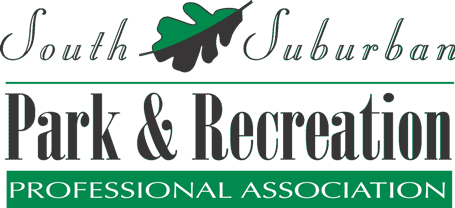 Athletic Committee Meeting - AGENDA Thursday, November 16th 2023 Attendance:Skyler Ramberger Mokena Community Park District Beth Nagle – Frankfort Park district Brad Burke – Oak Lawn Park District Ben Sataloff Domonic Cooper – New Lennox Park District Ewa Koziol Maurius Hill Don Villalobos Uniforms Where do you order your uniforms?Top notch silk screening, santos sports store, George Shimao / American outfitters  We like the proximity and price of these places which helps keep our business How long do order uniforms usually take? 2-3 weeks usually try to give them 3 weeks to complete an order to be safeWhat is the average price of your uniforms per sport?Right around $15 – $17   Recording Youth Sports Games Does anyone record / Stream any sports games for parents? * Noone records games or streams it to anyone. Some hockey arenas do it but not park districts What is the benefit and are people interested?Just not worth the cost / hassle   Picture usage How do you decide what pictures of kids can you use? * If you sign up, we can use your pictures – normally if anyone has any qualms, they will say no and we will not use the photo Has anyone raised any concerns about having their kids’ pictures in our marketing?  No real concerns from parents – by signing the waiver they are agreeing to use our pictures but if a parent wants us to remove the photo we will  Weather delay How do you handle weather delays? Rainout hotline – easy to use and nice for parents Like the notifications and the communication Easy for parents to use and easy for us to update Try to get It out 1 hour before game time Within 1 hour of game time, it is the referee’s decision What are the criteria for cancelling practice / games? * Some will cancel for rain and some will play in it. Most are case by case scenarios * For the most part we try run the games If possible and depending on where you are in the season Do you have a policy for weather? For the most part we have something written for heat but we don’t have a policy for rain / weather Marketing What process / tools do you use to help market your leaguesTry to find locations to hang banners / flyers up or market at other events What locations / mediums do you use to push out the marketing for your sports leagues?  Try to use social media directly and use that as much as possible Try to push out as many printed copies and digital copies as possible Utilize QR codes Try to be present in the community and offer as many flyers as possible Usually just send it to the marketing person and they will take care of it Topic ideas for next meeting?Independent contractors for sports programs Rules for leagues – How often is it updated and when do you change it Payouts – how to adjust it and when should you change it What are your volunteer coaches. How do you find them and what’s the process Team sideline background checks What apps do you use to communicate schedules and scores of games How do you pitch to the board to try new software How do you pick team names Who do you order trophies from What trophies do you order Next Meeting: Thursday December 21st 2023 at 11:00 Am via Zoom 